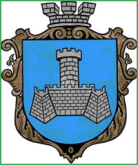 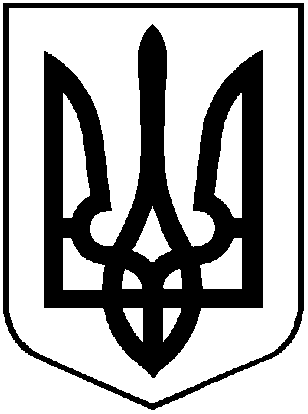 УКРАЇНАХМІЛЬНИЦЬКА МІСЬКА РАДАВІННИЦЬКОЇ ОБЛАСТІВиконавчий комітетР І Ш Е Н Н Явід “__” ______ 2022р.                                                                             №___ Про розгляд заяви гр.Шевченка Федора Зіновійовича  	Розглянувши заяву із додатками гр.Шевченка Федора Зіновійовича, щодо видачі дублікату свідоцтва про право особистої власності на домоволодіння, згідно Порядку видачі дублікатів свідоцтв про право власності на об’єкти нерухомого майна, відмінні від земельної ділянки, у разі втрати, крадіжки або пошкодження оригіналу документа та виправлення відомостей, внесених до свідоцтв на право власності помилково, затвердженого рішенням виконавчого комітету Хмільницької міської ради від 23.05.2019р. №207, відповідно до Закону України «Про державну реєстрацію речових прав на нерухоме майно та їх обтяжень», керуючись п.б  пп. 10 ст. 30, ст. 59 Закону України «Про місцеве самоврядування в Україні», виконавчий комітет Хмільницької міської радиВ И Р І Ш И В :1. Видати дублікат свідоцтва про право особистої власності на домоволодіння, яке знаходиться за адресою: м.Хмільник, вул. Тургенєва, буд. №31 (попередня адреса вул.Тургенєва, буд.23), що належав спадкодавцю Шевченко Ксенії Миколаївні спадкоємцю гр.Шевченко Федору Зіновійовичу, у зв’язку із втратою оригіналу документа.Підстава: заява гр. Шевченка Ф.З. від 27.10.2022р., довідка видана приватним нотаріусом Юрчишиною О.П. від __.___.2022р.№____ публікація в газеті "Життєві обрії". 2. Заявнику:- зареєструвати дублікат свідоцтва про право особистої власності на домоволодіння відповідно до  чинного законодавства України.3. Управлінню «Центр надання адміністративних послуг» Хмільницької міської ради видати заявнику чи особі, яка діє від його імені, копію цього рішення та дублікат свідоцтва про право особистої власності на домоволодіння, під підпис або направити листом з повідомленням про вручення.Міський голова					Микола ЮРЧИШИН